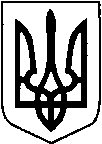 КИЇВСЬКА ОБЛАСТЬТЕТІЇВСЬКА МІСЬКА РАДАVІІІ СКЛИКАННЯ ДВАДЦЯТЬ  ДРУГА       СЕСІЯ   Р І Ш Е Н Н Я 01 серпня  2023 року                                                                    № 997 -22 -VIIІПро внесення змін до рішення20 сесії Тетіївської міської ради№ 927-20-VIII  від 30.05.2023 року«Про надання  дозволу на розробкупроекту землеустрою щодо відведення земельних  ділянок в користування на умовах оренди»         Керуючись статтями 12, 93, 186 Земельного кодексу України, статтею 288 Податкового кодексу України,  статтею 26 Закону України «Про місцеве самоврядування в Україні», в інтересах Тетіївської міської  територіальної громади, Тетіївська міська рада В И Р І Ш И Л А :1.Внести змін до рішення 20 сесії Тетіївської міської ради № 927-20-VIII  від 30.05.2023 року «Про надання  дозволу на розробку проекту землеустрою щодо відведення земельних  ділянок в користування  на умовах оренди» а саме: пункт 1«Надати дозвіл на розробку проекту землеустрою щодо відведення земельної ділянки у користування на умовах оренди, яка розташована на території Тетіївської міської ради  в  с. Денихівка по вул. Шевченка,6-«А» :- Нескоромюку Валерію Павловичу орієнтовною площею 0,06 га  землі громадської забудови код (03.07) для будівництва та обслуговування будівель торгівлі   за рахунок земель комунальної власності Тетіївської міської ради.»викласти в новій редакції:«Надати дозвіл на розробку проекту землеустрою щодо відведення земельної ділянки у користування на умовах оренди, яка розташована на території Тетіївської міської ради  в  с. Денихівка по вул. Шевченка,107 :- Нескоромюку Валерію Павловичу орієнтовною площею 0,06 га  землі громадської забудови код (03.07) для будівництва та обслуговування будівель торгівлі   за рахунок земель комунальної власності Тетіївської міської ради.»2. Контроль за виконанням даного рішення покласти на постійну депутатську комісію з питань регулювання земельних відносин, архітектури, будівництва та охорони навколишнього середовища (голова комісії - Крамар О.А.) та на першого заступника міського голови Кизимишина В.Й.      Секретар міської  ради                                                    Наталія ІВАНЮТА